Приложение 1Отчето ходе реализации плана мероприятий («дорожная карта»)
по содействию развитию конкуренции в Белгородской областина 2019 - 2021 годы на территории Красногвардейского района                                                                                                                    за 1 полугодие 2020 годаРаздел II. Системные мероприятия, направленные на развитие конкурентной среды в Белгородской области на территории Красногвардейского районаРаздел III. Мероприятия по содействию развитию конкуренции на товарных рынках Белгородской областиРаздел IV. Ключевые показатели развития конкуренции в Красногвардейском районе,характеризующие выполнение системных мероприятийРаздел V. Ключевые показатели развития конкуренции на товарных рынках в Красногвардейском районе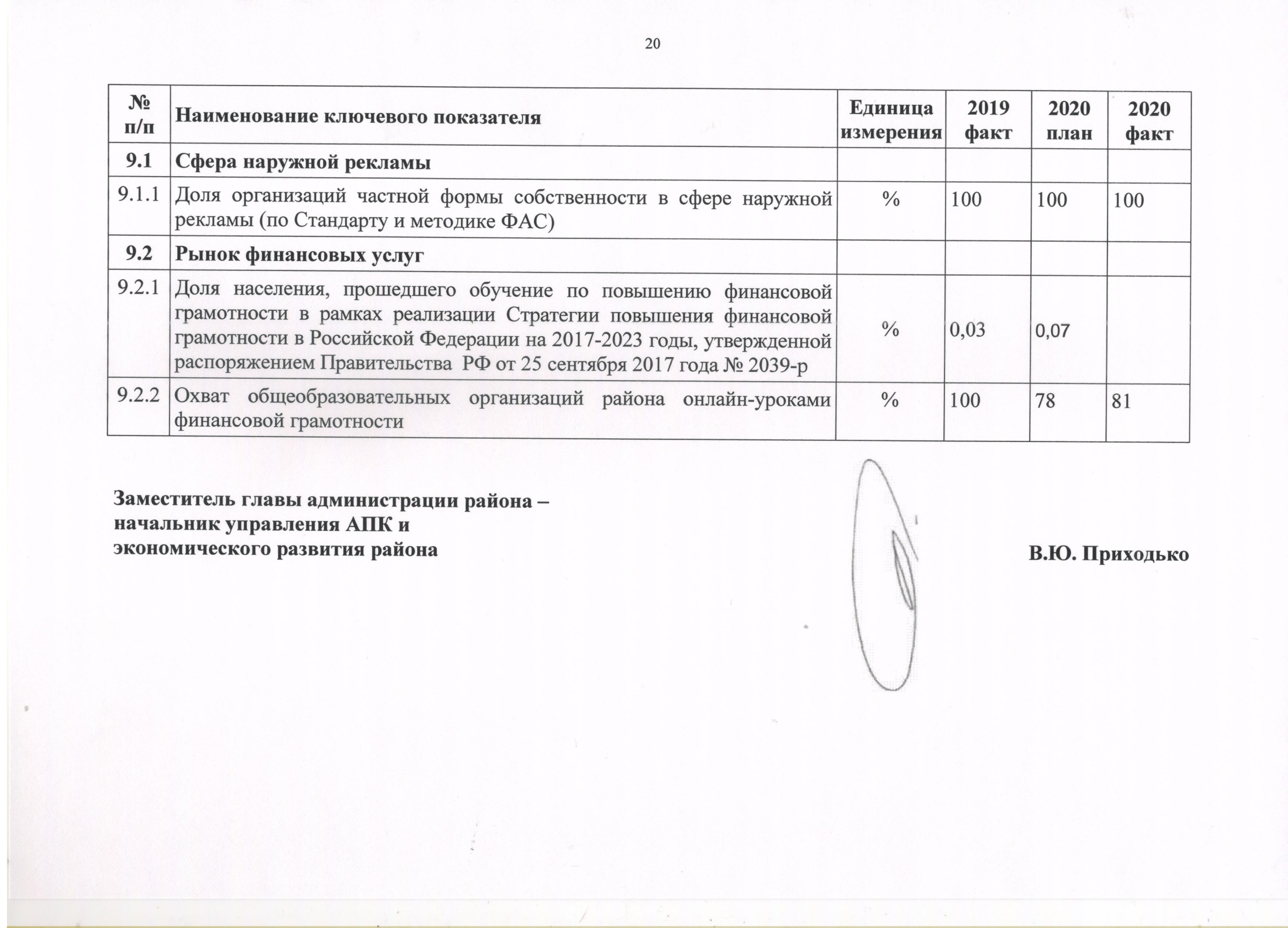 №п/пНаименованиемероприятияСрокреализациимероприятияРезультат выполнения мероприятия1. Организационно-методическое обеспечение реализации в Белгородской области Стандарта1. Организационно-методическое обеспечение реализации в Белгородской области Стандарта1. Организационно-методическое обеспечение реализации в Белгородской области Стандарта1. Организационно-методическое обеспечение реализации в Белгородской области Стандарта1.5Разработка, корректировка, реализация и мониторинг планов мероприятий по содействию развитию конкуренции в соответствующих сферах деятельности (далее - ведомственные планы мероприятий) и планов мероприятий («дорожных карт») по содействию развитию конкуренции в муниципальных районах и городских округах (далее - муниципальные планы мероприятий) по реализации курируемых мероприятий регионального плана мероприятий2019-2021годыВо исполнение требований Стандарта   принято распоряжение администрации Красногвардейского района от 22.11.2019 года № 941 «Об утверждении перечня товарных рынков и плана мероприятий («дорожной карты») по содействию развитию конкуренции в Красногвардейском районе на 2019-2021 годы»1.17Разработка и утверждение карты комплаенс - рисков, плана мероприятий по снижению комплаенс - рисков, ключевых показателей эффективности функционирования антимонопольного комплаенса органа исполнительной власти области, администрации муниципального района, городского округаЕжегодно до 1 маяПринято распоряжение администрации Красногвардейского района от 23 сентября  2019 года  № 730 «Об утверждении внутренних документов, обеспечивающих управление рисками нарушения антимонопольного законодательства администрации Красногвардейского района» с изменениями от 12 декабря 2019 года № 1017 (карта рисков нарушения антимонопольного администрации Красногвардейского района; план мероприятий по снижению рисков нарушения антимонопольного законодательства администрации Красногвардейского района; перечень ключевых показателей эффективности функционирования системы внутреннего обеспечения соответствия требованиям антимонопольного законодательства деятельности администрации Красногвардейского района на 2019 год)1.18Проведение анализа нормативных правовых актов Губернатора и Правительства области, нормативных правовых актов органов исполнительной власти и местного самоуправления области, проектов таких нормативных правовых актов на предмет выявления рисков нарушения антимонопольного законодательства при участии организаций и граждан2019-2021годы В соответствии с распоряжением администрации Красногвардейского района от 26 июля  2019 года  № 521 «Об определении уполномоченного подразделения, ответственного за функционирование системы внутреннего обеспечения соответствия требованиям антимонопольного законодательства деятельности администрации Красногвардейского района»  правовым отделом аппарата администрации района сформирован перечень из 46 действующих муниципальных нормативно правовых актов (НПА)  с приложением к нему текстов актов в актуальной редакции, уведомления о публичных консультациях и анкеты участника публичных консультаций.Данный перечень и прилагаемые к нему  документы размещены на официальном сайте в разделе «Антимонопольный комплаенс». Уведомление о проведении публичных консультаций с указанием  начала сбора замечаний и предложений организаций и граждан также размещено в разделе «Новости». Уведомление о публичных консультациях с прилагаемыми к нему документами направлено в Коллегиальный орган, осуществляющий оценку эффективности функционирования антимонопольного комплаенса администрации Красногвардейского района.Кроме того, главами администраций городского и сельских поселений района  доведена  до хозяйствующих субъектов и населения информация о возможности участия в публичных консультациях, в рамках проведения анализа действующих муниципальных НПА и  проектов муниципальных НПА администрации Красногвардейского района.В ходе проведения публичных консультаций замечаний и предложений организаций и граждан не поступило. В ходе анализа действующих муниципальных НПА на предмет их влияния на конкуренцию сформирован сводный доклад об отсутствии нарушений антимонопольного законодательства в деятельности администрации Красногвардейского района.  Вышеописанная процедура проводилась и  в отношении 22 проектов муниципальных НПА подготовленных структурными подразделениями  администрации  района. Срок проведения публичных консультаций на проекты муниципальных НПА составил не менее 10 рабочих дней. В ходе проведения публичных консультаций замечаний и предложений от  организаций и граждан не поступило.1.21Проведение анализа учредительных документов организаций, подведомственных органам исполнительной власти и местного самоуправления области, с целью профилактики риска наделения данных организаций функциями и правами органов исполнительной власти и местного самоуправления области2019-2021годыПроведен анализ практики реализации муниципальных функций и услуг на предмет соответствия практики антимонопольному законодательству. Нарушений не выявлено2. Развитие малого и среднего предпринимательства2. Развитие малого и среднего предпринимательства2. Развитие малого и среднего предпринимательства2. Развитие малого и среднего предпринимательства2.10Информирование потенциальных и действующих предпринимателей о возможности получения мер государственной и муниципальной поддержки посредством средств массовой информации, социальных сетей, наружной рекламы2019-2021годыИнформация для субъектов предпринимательства о новых и действующих мерах государственной и муниципальной поддержки непосредственно размещается на официальном сайте ОМСУ Красногвардейского  района в новостях и во  вкладке «Предпринимательство». Кроме того, создана ссылка «Онлайн-навигатор мер поддержкив Белгородской области»3. Снижение административных барьеров3. Снижение административных барьеров3. Снижение административных барьеров3. Снижение административных барьеров3.10Разработка и утверждение прогнозного плана (программы) приватизации имущества, находящегося в муниципальной собственности, содержащего перечень муниципальных унитарных предприятий, акций (долей в уставных капиталах) хозяйственных обществ, находящихся в муниципальной собственности, и недвижимого имущества, которое планируется приватизировать2019-2021годыВ целях обеспечение равного доступа к информации о приватизации имущества, находящегося в муниципальной собственности Решением Муниципального совета муниципального района «Красногвардейский район» Белгородской области от 19 декабря 2018 г. № 11 утвержден прогнозный план (программа) приватизации имущества, находящегося в муниципальной собственности муниципального района «Красногвардейский район» Белгородской области на 2019 – 2021 годы и размещен на официальном сайте ОМСУ Красногвардейского  района и  официальном сайте РФ torgi.gov.ru5. Развитие конкуренции в социальной сфере5. Развитие конкуренции в социальной сфере5. Развитие конкуренции в социальной сфере5. Развитие конкуренции в социальной сфере5.17Создание материально-технической базы для реализации основных и дополнительных общеобразовательных программ цифрового, естественно-научного, технического и гуманитарного профилей в образовательных организациях, расположенных в сельской местности и малых городах2019-2021годыС 2019 года действует 3 Центра образования «Точка роста» на базе  МБОУ «Засосенская СОШ», МБОУ «Веселовская СОШ», МБОУ «Ливенская СОШ № 1».  Охват обучающихся - 950 человек.В 2020 году планируется создание еще 2 Центров образования на базе МБОУ «Никитовская СОШ» и МБОУ «Верхнепокровская СОШ».№п/пНаименование мероприятияСрокреализациимероприятияРезультат выполнения мероприятия1. Образование1. Образование1. Образование1. Образование1.4Рынок услуг дополнительного образования детейРынок услуг дополнительного образования детейРынок услуг дополнительного образования детей1.4.7Создание и функционирование муниципальных консультационных пунктов для организаций частной формы собственности в сфере услуг дополнительного образования детей2019-2021годыНа территории района частные дошкольные организации и индивидуальные предприниматели, предоставляющие услуги дошкольного образования отсутствуют. В случае их регистрации нормативное правовое, методическое, организационное сопровождение  будет  оказывает отдел дошкольного образования управления образования.3. Жилищно-коммунальный комплекс3. Жилищно-коммунальный комплекс3. Жилищно-коммунальный комплекс3. Жилищно-коммунальный комплекс3.1Рынок теплоснабжения (производства тепловой энергии)Рынок теплоснабжения (производства тепловой энергии)Рынок теплоснабжения (производства тепловой энергии)3.1.3Наличие на сайтах органов местного самоуправления полного перечня ресурсоснабжающих организаций, осуществляющих на их территории подключение (технологическое присоединение), с ссылками на сайты данных организаций, где размещена информация о доступной мощности на источнике тепло-, водоснабжения2019-2021годыНа сайте администрации района в разделе «ЖКХ и благоустройство» - «Информационные материалы» можно найти список документов и ссылки на сайты соответствующих ресурсоснабжающих организаций (с образцами документов) необходимых для технологического присоединения к сетям централизованного теплоснабжения, водоснабжения и водоотведения (при наличии технической возможности). Также вышеназванные документы можно подать в электронном виде.3.3Рынок выполнения работ по благоустройству городской средыРынок выполнения работ по благоустройству городской средыРынок выполнения работ по благоустройству городской среды3.4.4Проведение открытых конкурсов по отбору управляющих организаций для управления многоквартирными домами2019-2021годыВ 1 полугодии 2020  году  во исполнение постановления Правительства РФ от 06 февраля 2006 года № 75 «О порядке проведения органом местного самоуправления открытого конкурса по отбору управляющей организации для управления многоквартирным домом» по МКД расположенных в с.Ливенка, с.Веселое, с.Верхососна, с.Калиново, с.Никитовка были проведены открытые  конкурсы. 3.5Рынок ритуальных услугРынок ритуальных услугРынок ритуальных услуг3.5.2Проведение мероприятий органами местного самоуправления по постановке на кадастровый учет и оформлению свидетельств о государственной регистрации права собственности на земельные участки кладбищ2019-2021годы В целях обеспечения исполнения федерального законодательства в сфере государственного кадастрового учета земельных участков  на территории Красногвардейского района  поставлены на кадастровый учет и оформлены свидетельства о государственной регистрации права собственности на 94 земельных участков 3.5.3Формирование и ведение реестра организаций, учреждений, субъектов предпринимательской деятельности, осуществляющих деятельность на рынке ритуальных услуг на территории муниципальных образований2019-2021годыАдминистрацией Красногвардейского района сформирован реестр субъектов предпринимательской деятельности, осуществляющих деятельность на рынке ритуальных услуг,  который ежегодно актуализируется  и предоставляется в департамент экономического развития области 5. Транспортно-логистический комплекс5. Транспортно-логистический комплекс5. Транспортно-логистический комплекс5. Транспортно-логистический комплекс5.1Рынок оказания услуг по перевозке пассажиров автомобильным транспортом по муниципальным маршрутам регулярных перевозокРынок оказания услуг по перевозке пассажиров автомобильным транспортом по муниципальным маршрутам регулярных перевозокРынок оказания услуг по перевозке пассажиров автомобильным транспортом по муниципальным маршрутам регулярных перевозок5.1.1Заключение муниципальных контрактов на выполнение перевозчиками работ, связанных с осуществлением регулярных перевозок по регулируемым тарифам, в соответствии с требованиями, установленными муниципальным заказчиком, в порядке, установленном законодательством Российской Федерации о контрактной системе в сфере закупок товаров, работ, услуг для обеспечения государственных и муниципальных нужд2019-2021годыОбслуживание по  11 муниципальным пригородным маршрутам на основании Муниципального контракта на оказание услуг, связанных с осуществлением транспортного обслуживания пассажиров по регулярным муниципальным пригородным маршрутам движения пассажирского транспорта общего пользования на территории Красногвардейского района от 23 декабря 2019 года № 01263000379190001060001 (на сумму 16 614 тыс. рублей) осуществляет ЗАО «Красногвардейское АТП».5.1.2Организация взаимодействия перевозчиков с администрациями муниципальных районов и городских округов области при рассмотрении предложений об изменении регулируемых тарифов на перевозку пассажиров автомобильным транспортом по муниципальным маршрутам регулярных перевозок в городском сообщении, установлении и изменении муниципальных маршрутов с учетом интересов потребителей2019-2021годыРешением Муниципального совета муниципального района «Красногвардейский район» от 19 декабря 2018 года № 9 «Об установлении тарифов на перевозку пассажиров по муниципальным маршрутам движения регулярных перевозок, проходящим в границах Красногвардейского района» утверждены тарифы (на основании экономически обоснованного расчета) на проезд по муниципальным пригородным маршрутам 5.1.3Внесение в документ планирования регулярных перевозок по муниципальным маршрутам информации в порядке, установленном Федеральным законом от 13 июля 2015 года № 220-ФЗ «Об организации регулярных перевозок пассажиров и багажа автомобильным транспортом и городским наземным электрическим транспортом в Российской Федерации и о внесении изменений в отдельные законодательные акты Российской Федерации»:об изменении вида регулярных перевозок;о планируемой отмене муниципального маршрута регулярных перевозок2019-2021годыВ Положение об организации транспортного обслуживания на территории Красногвардейского района, утвержденное распоряжением администрации Красногвардейского района от 20 июня 2016 года № 382, внесены положения Федерального закона от 13 июля 2015 года № 220-ФЗ «Об организации регулярных перевозок пассажиров и багажа автомобильным транспортом и городским наземным электрическим транспортом в Российской Федерации и о внесении изменений в отдельные законодательные акты Российской Федерации»:об изменении вида регулярных перевозок;о планируемой отмене муниципального маршрута регулярных перевозок5.1.4Разработка, утверждение и размещение на официальных сайтах администраций муниципальных районов и городских округов нормативных правовых актов, регулирующих сферу организации перевозок по муниципальным маршрутам регулярных перевозок2019-2021годыРаспоряжением администрации Красногвардейского района от 20 июня 2016 года № 382 утверждено Положение «Об организации транспортного обслуживания на территории Красногвардейского района», которое   размещено на сайте ОМСУ Красногвардейкого района во вкладке «Транспортное обслуживание»5.1.5Ведение на официальных сайтах администраций муниципальных районов и городских округов реестров муниципальных маршрутов регулярных перевозок2019-2021годыНа официальном сайте ОМСУ Красногвардейского района (http://biryuch.ru/dokumenty/ informacionnye-materialy/reestr-munitsipalnyih-prigorodn96155230/) размещен Реестр муниципальных  пригородных автобусных маршрутов осуществляемых на территории Красногвардейского района. В 1 полугодии 2020 года автобусное сообщение осуществляется по 11 маршрутам.5.1.6Мониторинг пассажиропотока на муниципальных маршрутах регулярных перевозок2019-2021годыМониторинг пассажиропотока осуществляется на пригородных маршрутах муниципальных перевозок в 1 полугодие 2020 год автобусами общего пользования ЗАО «Красногвардейское АТП» за отчетный период перевезено 49261 человек, в том числе в пригородном автобусном сообщении 30936  тыс. человек5.1.7.Проведение совместных мероприятий с территориальными подразделениями ГИБДД, органами государственного транспортного контроля по выявлению на территории муниципального образования перевозчиков, нарушающих требования законодательства2020-2021годыЗа отчетный период совместных рейдов с территориальными подразделениями ГИБДД органами государственного транспортного контроля по выявлению на территории муниципального образования перевозчиков нарушающих требования законодательства не проводилось. Рейды проводились непосредственно сотрудниками территориальными подразделениями ГИБДД  и органов государственного транспортного контроля5.2Рынок оказания услуг по перевозке пассажиров автомобильным транспортом по межмуниципальным маршрутам регулярных перевозокРынок оказания услуг по перевозке пассажиров автомобильным транспортом по межмуниципальным маршрутам регулярных перевозокРынок оказания услуг по перевозке пассажиров автомобильным транспортом по межмуниципальным маршрутам регулярных перевозок5.2.1Заключение муниципальных контрактов на выполнение перевозчиками работ, связанных с осуществлением регулярных перевозок по регулируемым тарифам, в соответствии с требованиями, установленными муниципальным заказчиком, в порядке, установленном законодательством Российской Федерации о контрактной системе в сфере закупок товаров, работ, услуг для обеспечения государственных и муниципальных нужд2019-2021годыКонтроль над организацией межмуниципальных маршрутов осуществляет Управление автомобильных дорог общего пользования и транспорта Белгородской области.  5.2.3Организация взаимодействия перевозчиков с администрациями муниципальных районов и городских округов области при рассмотрении предложений об изменении регулируемых тарифов на перевозку пассажиров автомобильным транспортом по межмуниципальным маршрутам регулярных перевозок в пригородном сообщении, установлении и изменении муниципальных маршрутов с учетом интересов потребителей2019-2021годыКонтроль над организацией межмуниципальных маршрутов осуществляет Управление автомобильных дорог общего пользования и транспорта Белгородской области.  5.2.8Мониторинг пассажиропотока на межмуниципальных маршрутах регулярных перевозок2019-2021годыКонтроль над организацией межмуниципальных маршрутов осуществляет Управление автомобильных дорог общего пользования и транспорта Белгородской области.  6. IT-комплекс6. IT-комплекс6. IT-комплекс6. IT-комплекс6.1Рынок услуг связи, в том числе услуг по предоставлению широкополосного доступа к сети ИнтернетРынок услуг связи, в том числе услуг по предоставлению широкополосного доступа к сети ИнтернетРынок услуг связи, в том числе услуг по предоставлению широкополосного доступа к сети Интернет6.1.9Оказание содействия организациям связи, оказывающим универсальные услуги связи, в получении и (или) строительстве сооружений связи и помещений, предназначенных для оказания универсальных услуг связи2019-2021годыАдминистрация района оказывает содействие организациям (малым операторам) связи, оказывающим универсальные услуги связи, в предоставлении земельных участков в аренду под размещение оборудования для выхода в сеть Интернет. 9.2Рынок финансовых услугРынок финансовых услугРынок финансовых услуг9.2.10Проведение организационно-распорядительных мероприятий, направленных на недопущение направления органами исполнительной власти и местного самоуправления Белгородской области, подведомственным учреждениям указаний или рекомендаций о необходимости получения отдельных услуг и/или перехода на обслуживание в определенные кредитные организации, в том числе в рамках получения услуг по выплате заработной платы с использованием банковских карт2019-2021годыПроведены организационно-разъяснительные мероприятия направленные на недопущение направления подведомственным учреждениям указаний или рекомендаций о необходимости получения отдельных услуг и/или перехода на обслуживание в определенные кредитные организации, в том числе в рамках получения услуг по выплате заработной платы с использованием банковских карт№п/пНаименование ключевого показателяНаименование ключевого показателяЕдиница изме-рения2019 факт2019 факт2020 план2020факт1Количество нарушений антимонопольного законодательства со стороны администрации Красногвардейского районаКоличество нарушений антимонопольного законодательства со стороны администрации Красногвардейского районаЕд.00002Доля сотрудников администрации Красногвардейского района, принявших участие в обучающих мероприятиях по основам антимонопольного законодательства, организации                                     и функционированию антимонопольного комплаенса (нарастающим итогом)Доля сотрудников администрации Красногвардейского района, принявших участие в обучающих мероприятиях по основам антимонопольного законодательства, организации                                     и функционированию антимонопольного комплаенса (нарастающим итогом)%98,198,158853Количество хозяйствующих субъектов, доля участия муниципального образования в которых составляет 50 и более процентов, из них:Количество хозяйствующих субъектов, доля участия муниципального образования в которых составляет 50 и более процентов, из них:Ед.66553.1Количество муниципальных унитарных предприятийКоличество муниципальных унитарных предприятийЕд.33224Доля закупок товаров, работ, услуг для муниципальных нужд района у субъектов МСП и социально ориентированных некоммерческих организаций в совокупном годовом объеме закупок Доля закупок товаров, работ, услуг для муниципальных нужд района у субъектов МСП и социально ориентированных некоммерческих организаций в совокупном годовом объеме закупок %323229385Количество участников конкурентных процедур определения поставщиков при осуществлении закупок для обеспечения муниципальных нужд Количество участников конкурентных процедур определения поставщиков при осуществлении закупок для обеспечения муниципальных нужд Ед.2,22,22,12,16Общее количество объектов муниципального имущества (в том числе не используемых, неэффективно используемых или используемых не по назначению)                          в соответствии с утвержденными перечнями такого имущества, к которым обеспечен доступ субъектов малого и среднего предпринимательства на льготных условиях (нарастающим итогом)Общее количество объектов муниципального имущества (в том числе не используемых, неэффективно используемых или используемых не по назначению)                          в соответствии с утвержденными перечнями такого имущества, к которым обеспечен доступ субъектов малого и среднего предпринимательства на льготных условиях (нарастающим итогом)Ед.171723177Доля сданных в аренду субъектам МСП                      и организациям, образующим инфраструктуру поддержки субъектов малого и среднего предпринимательства, объектов недвижимого имущества, включенных в перечни муниципального имущества, в общем количестве объектов недвижимого имущества, включенных в указанные перечниДоля сданных в аренду субъектам МСП                      и организациям, образующим инфраструктуру поддержки субъектов малого и среднего предпринимательства, объектов недвижимого имущества, включенных в перечни муниципального имущества, в общем количестве объектов недвижимого имущества, включенных в указанные перечни%23233518№ п/пНаименование ключевого показателяЕдиница измерения2019 факт2020 план2020 факт1Образование1.1Рынок услуг дошкольного образования1.1.1Количество действующих организаций, оказывающих образовательные услуги в сфере дошкольного образования в отчетном периодеЕд.2525251.2Рынок услуг общего образования1.2.1Количество действующих организаций (в том числе филиалов), оказывающих образовательные услуги в сфере общего образования в отчетном периоде                              (по Стандарту)Ед.2727271.3Рынок услуг дополнительного образования детей1.3.1Количество действующих организаций в сфере услуг дополнительного образования детей Ед.8881.4Рынок услуг среднего профессионального образования1.4.1Конкурс заявлений абитуриентов при приеме на 1 курс в организации, оказывающих образовательные услуги в сфере среднего профессионального образования по очной форме обучения за счет средств областного бюджета, в отчетном периодеЕд.-2,1-2Здравоохранение и социальная защита населения2.1Рынок медицинских услуг2.1.1Число медицинских организаций системы здравоохранения, оказывающих медицинскую помощь на территории  Красногвардейского районаЕд.3332.2Рынок услуг розничной торговли лекарственными препаратами, медицинскими изделиями и сопутствующими товарами2.2.1Доля организаций частной формы собственности в сфере услуг розничной торговли лекарственными препаратами, медицинскими изделиями и сопутствующими товарами (по количеству точек продаж аптечных организаций частной формы собственности, действовавших в отчетном периоде) (по Стандарту и методике ФАС)%8789892.3Рынок социальных услуг 2.3.1Количество организаций социального обслуживания, предоставляющих социальные услуги на территории Красногвардейского района Ед.2213Жилищно-коммунальный комплекс3.1Рынок теплоснабжения (производство тепловой энергии)3.1.1Доля организаций частной формы собственности в сфере теплоснабжения (по объему полезного отпуска тепловой энергии организациями частной формы собственности) (по Стандарту и методике ФАС)%5050503.2Рынок услуг по сбору и транспортированию твердых коммунальных отходов3.2.1Доля организаций частной формы собственности в сфере услуг по сбору и транспортированию твердых коммунальных отходов (по объему транспортируемых твердых коммунальных отходов организациями частной формы собственности) (по Стандарту и методике ФАС)%1001001003.3Рынок выполнения работ по благоустройству городской среды3.3.1Количество  организаций в сфере выполнения работ по благоустройству городской среды Ед.1113.4Рынок выполнения работ по содержанию и текущему ремонту общего имущества собственников помещений                                             в многоквартирном доме3.4.1Доля организаций частной формы собственности в сфере выполнения работ по содержанию и текущему ремонту общего имущества собственников помещений в многоквартирном доме (по общей площади помещений, входящих в состав общего имущества собственников помещений в многоквартирном доме, находящихся в управлении у организаций частной формы собственности (за исключением товариществ собственников жилья, жилищных, жилищно-строительных кооператоров или иных специализированных потребительских кооперативов, а также непосредственного способа управления), осуществляющих деятельность по управлению многоквартирными домами)    (по Стандарту и методике ФАС)%1001001003.5Рынок ритуальных услуг 3.5.1Доля организаций частной формы собственности, включая ИП в сфере ритуальных услуг (по их количеству)%1001001004Топливно-энергетический комплекс4.1Рынок нефтепродуктов4.1.1Доля организаций частной формы собственности на рынке нефтепродуктов (по объему реализованных на рынке товаров, работ, услуг в натуральном выражении (тыс. литров) организациями частной формы собственности)(по Стандарту и методике ФАС)%1001001005Транспортно-логистический комплекс5.1Рынок оказания услуг по перевозке пассажиров автомобильным транспортом по муниципальным маршрутам регулярных перевозок 5.1.1Доля услуг (работ) по перевозке пассажиров автомобильным транспортом по муниципальным маршрутам регулярных перевозок, оказанных (выполненных) организациями частной формы собственности (по объему реализованных на рынке оказания услуг по перевозке пассажиров автомобильным транспортом  по муниципальным маршрутам регулярных перевозок (городской транспорт) товаров, работ, услуг (количество перевезенных пассажиров) в натуральном выражении организациями частной формы собственности) (по Стандарту и методике ФАС)%1001001005.2.Рынок оказания услуг по перевозке пассажиров автомобильным транспортом по межмуниципальным маршрутам регулярных перевозок5.2.1Доля услуг (работ) по перевозке пассажиров автомобильным транспортом по межмуниципальным маршрутам регулярных перевозок, оказанных (выполненных) организациями частной формы собственности (по объему реализованных на рынке оказания услуг по перевозке пассажиров автомобильным транспортом по межмуниципальным маршрутам регулярных перевозок товаров, работ, услуг (количество перевезенных пассажиров) в натуральном выражении организациями частной формы собственности)(по Стандарту и методике ФАС)%1001001005.3Рынок оказания услуг по перевозке пассажиров и багажа легковым такси на территории района5.3.1Доля организаций частной формы собственности в сфере оказания услуг по перевозке пассажиров и багажа легковым такси на территории субъекта Российской Федерации (по Стандарту  и методике ФАС)%1001001005.4Рынок оказания услуг по ремонту автотранспортных средств5.4.1Доля организаций частной формы собственности в сфере оказания услуг по ремонту автотранспортных средств (по Стандарту  и методике ФАС)%1001001006IT-комплекс6.1Рынок услуг связи, в том числе услуг по предоставлению широкополосного доступа к сети Интернет6.1.1Увеличение количества объектов государственной и муниципальной собственности, фактически используемых операторами связи для размещения и строительства сетей и сооружений связи (по Стандарту)% по отношению к показателям 2018 года13,613,613,66.1.2Доля организаций частной формы собственности в сфере оказания услуг по предоставлению широкополосного доступа   к информационно-телекоммуникационной сети «Интернет»  (по Стандарту и методике ФАС)%1001001006.1.3 Доля населения, имеющего возможность пользоваться услугами проводного или мобильного широкополосного доступа    к информационно-телекоммуникационной сети «Интернет» на скорости не менее 1 Мбит/сек (дополнительный показатель)%97,797,897,76.2Рынок IT-услуг6.2.1Количество хозяйствующих субъектов, работающих в районе на рынке IT-услуг (дополнительный показатель)Ед.2226.2.2Доля хозяйствующих субъектов частной формы собственности  в общем количестве организаций на рынке IT-услуг района (дополнительный показатель) %1001001007Строительный комплекс7.1Рынок жилищного строительства 7.1.1Доля организаций частной формы собственности в сфере жилищного строительства (по объему реализованных на рынке товаров, работ, услуг в натуральном выражении организациями частной формы собственности) (по Стандарту и методике ФАС)%1001001007.2Рынок строительства объектов капитального строительства,за исключением жилищного и дорожного строительства7.2.1Доля организаций частной формы собственности в сфере строительства объектов капитального строительства, за исключением жилищного и дорожного строительства (по объему выручки организаций частной формы собственности) (по Стандарту и методике ФАС)%1001001007.3Рынок кадастровых и землеустроительных работ7.3.1Доля организаций частной формы собственности в сфере кадастровых и землеустроительных работ (по объему выручки организаций частной формы собственности) (по Стандарту  и методике ФАС)%7378788Агропромышленный комплекс8.1Рынок реализации сельскохозяйственной продукции8.1.1Доля хозяйств, работающих в формате малых форм хозяйствования, в общем объеме реализации сельскохозяйственной продукции %5,66,5158.2Рынок племенного животноводства8.2.1Доля организаций частной формы собственности на рынке племенного животноводства (по объему реализованных на рынке товаров в натуральном выражении (в условных головах) организациями частной формы собственности в субъекте РФ, осуществляющими деятельность по разведению племенных сельскохозяйственных животных) (по Стандарту и методике ФАС)%1001001008.3Рынок семеноводства8.3.1Доля организаций частной формы собственности на рынке семеноводства (по Стандарту и методике ФАС)%1001001009Иные рынки